Załącznik nr 3 do postępowania KA-CZL-DZP.261.2.54.2023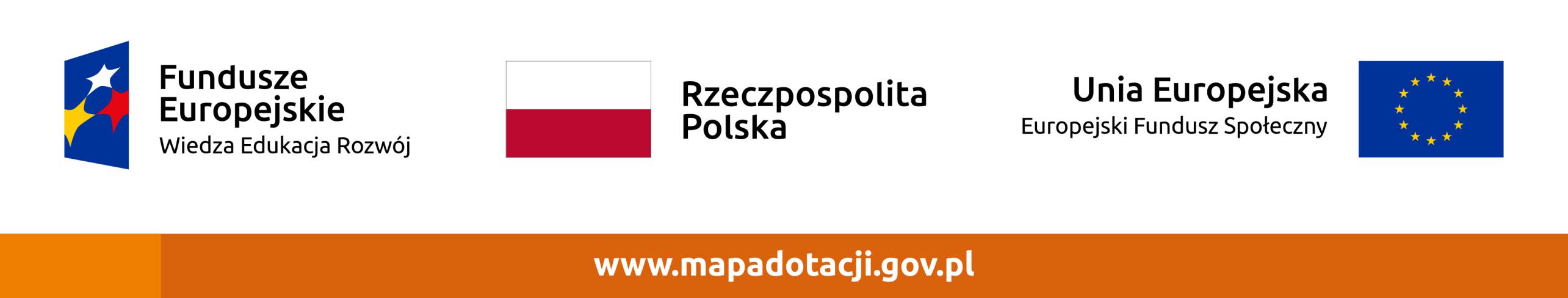 WYKAZ USŁUGNazwa i adres Wykonawcy: ………………………………………………………………….……………………………………………………………………………………………………………………………………….……………………………………………………………………..……………..Składając ofertę w postępowaniu o zamówienie publiczne na: usługę organizacji i realizacji szkolenia certyfikowanego wraz z egzaminem PRINCE® Foundation dla studentów Uniwersytetu Ekonomicznego we Wrocławiu:na potwierdzenie spełnienia warunku, o którym mowa w zapytaniu ofertowym – Wykonawca zobowiązany jest przedstawić doświadczenie Wykonawcy w organizacji i realizacji szkoleń odpowiadających swoim rodzajem usłudze stanowiącej przedmiot zamówienia w okresie ostatnich 2 lat, a jeżeli okres prowadzenia działalności jest krótszy – w tym okresie, minimum 3 takie usługi wraz dowodami potwierdzającymi czy usługi zostały wykonane należycie, w tym okresie następujące usługi:W załączeniu przedstawimy dokumenty potwierdzające, że usługi te zostały wykonane należycie.L.p.Rodzaj zamówienia  opisMiejsce wykonaniausługWartośćTermin realizacji początek / koniecPodmioty, na rzecz których wykonano usługęMiejscowość, dataczytelny podpis lub podpis nieczytelny wraz z imienną pieczątką podpisującego w przypadku oferty składanej w formie skanu 